             הגר יפת             "צלצולים"הגר יפת, אחד מהקולות המרעננים בתעשיית המוזיקה בישראל שפרצה בשנה האחרונה עם להיטי שטח ענקיים –  "לא נגמר", "חיכיתי לך ", "תארזי מזוודה","נושמת בלעדיך" והקאבר שלה ללהיט "ג'וני" בגרסא מיוחדת בעברית וספרדית שזכה ללמעלה מ-3 מיליון צפיות ביוטיוב הרשמי ."צלצולים" הוא הסינגל החדש שממשיך את רצף הקו המוזיקלי הייחודי של הגר יפת שמיצב אותה כאחת מהזמרות המבטיחות!האזנה נעימה!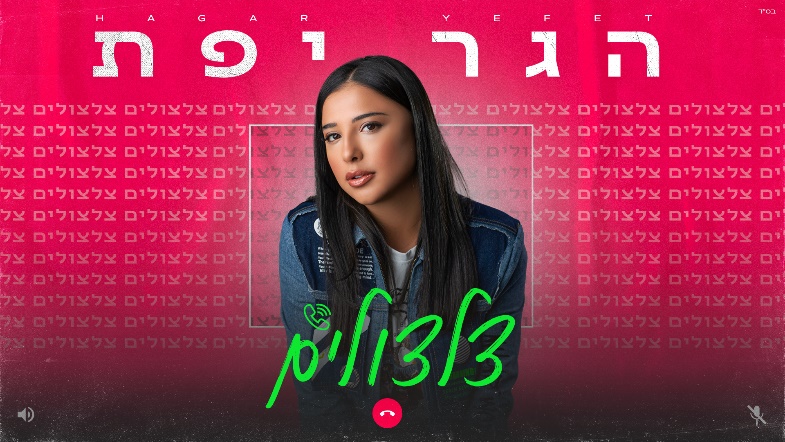 לפרטים נוספים:    | 050-8925363    |  NetanelMoyal@gmail.com נתנאל מויאל  |  יחסי- ציבור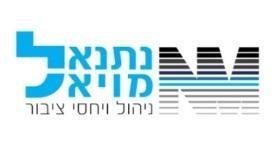 